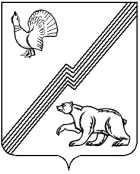 АДМИНИСТРАЦИЯ ГОРОДА ЮГОРСКАХанты-Мансийского автономного округа - ЮгрыПОСТАНОВЛЕНИЕот 22 июня 2021 года								      № 1121-пО внесении изменений в постановлениеадминистрации города Югорскаот 30.10.2018 № 2998 «О муниципальнойпрограмме города Югорска «Развитиегражданского общества, реализациягосударственной национальной политикии профилактика экстремизма»В соответствии с постановлением администрации города Югорска                       от 01.11.2019 № 2359 «О модельной муниципальной программе города Югорска, порядке принятия решения о разработке муниципальных программ города Югорска, их формирования, утверждения и реализации в соответствии с национальными целями развития»:1. Внести в приложение к постановлению администрации города Югорска от 30.10.2018  № 2998 «О муниципальной программе города Югорска «Развитие гражданского общества, реализация государственной национальной политики и профилактика экстремизма» (с изменениями от 29.04.2019 № 880, от 10.10.2019 № 2178, от 18.12.2019 № 2725, от 24.12.2019  № 2775, от 09.04.2020 № 542, от 04.06.2020 № 729, от 28.09.2020 № 1392, от 21.12.2020 № 1920, от 21.12.2020 № 1921) следующие изменения:1.1. Абзац двадцать третий раздела 2 изложить в следующей редакции:«Мероприятие 3.6 «Организация просветительских мероприятий, информационное сопровождение деятельности по реализации государственной национальной политики» предполагает издание печатной продукции и изготовление социальных роликов просветительского характера, направленных на противодействие идеологии терроризма и экстремизма, гармонизацию межэтнических и межконфессиональных отношений; систематическое размещение в социальных сетях, блогах, популярных общедоступных интернет-порталах информационных материалов об исторических примерах дружбы и сотрудничества народов России, выдающихся деятелях разных национальностей; проведение во взаимодействии с правоохранительными органами мониторинга миграционной ситуации на территории города Югорска с целью профилактики формирования этнических анклавов, социальной исключенности отдельных групп граждан».».1.2. В разделе 3 наименование раздела изложить в следующей редакции:«Раздел 3. Механизм реализации мероприятий муниципальной программы».»2. Опубликовать постановление в официальном печатном издании города Югорска, разместить на официальном сайте органов местного самоуправления города Югорска и в государственной автоматизированной системе «Управление».3. Настоящее постановление вступает в силу после его официального опубликования.4. Контроль за выполнением постановления возложить на начальника управления внутренней политики и общественных связей А.Н. Шибанова.Глава города Югорска                                                             А.В. Бородкин